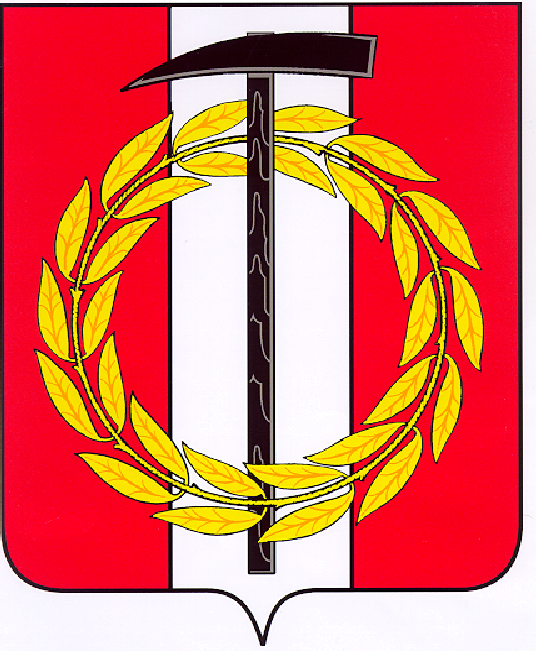 Собрание депутатов Копейского городского округаЧелябинской области                                                          РЕШЕНИЕ      27.09.2017         397от _______________№_____О готовности городского хозяйства к  работе в зимний период  2017-2018 годов	Заслушав и обсудив информацию заместителя Главы городского округа по жилищно-коммунальным вопросам Шаповалова С.Е. о готовности городского хозяйства к  работе в зимний период  2017-2018 годов  Собрание депутатов Копейского городского округа Челябинской областиРЕШАЕТ:Информацию о готовности городского хозяйства к работе в зимний  период 2017-2018 годов принять к сведению (прилагается).Председатель Собрания депутатов Копейского городского округа                                                          В.П. Емельянов